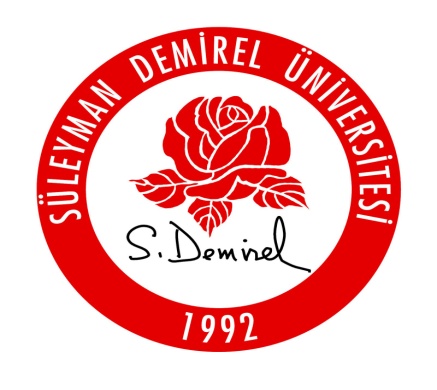 Deneyin amacıBu kısımda gerçekleştirilen deneyin amacnı kısaca açıklarız. Deney Hakkında Teorik BilgiBu kısımda yapılan analiz ile ilgili teorik bilgiler verilir. Deneyin niçin yapıldığı açıklanır.Deneyde kullanılan analiz metodu (gravimetric, titrimetric, volumetrik gibi) hakkında bilgiler verilir.Deneye bağlı olarak deney sırasında oluşan reaksiyonlar/mekanizmalar sırasıyla verilir. Varsa kullanılan indikatörlerden bahsedilir (örneğin adı, niçin kullanıldığı gibi)Analizi yapılan parametrenin çevre mühendisliği alanında kullanımı, anlam ve önemi açıklanır. Deneyde Kullanılan Araç ve GereçlerYapılan analizde;kullanılan cihazlar, laboratuar malzemeleri vekullanılan kimyasallar, çözeltiler ve indikatörlerhakkında bilgiler verilir.Deneyin YapılışıBu bölümde gerçekleştirilen analiz prodesüdür detaylı olarak anlatılır. Sırasıyla deneyin en başından bitişine kadar yapılan herşey sırasıyla yazılır.Veri Analizi ve HesaplamalarÖncelikle Deney sırasında elde edilen tüm sonuçlar (örnek ve şahit okumaları) verilir. Tüm sayısal veriler birimleriyle verilmelidir. Daha sonra deneye bağlı olarak gerekli hesaplamalar yapılır. Hesaplamalarda kullanılan eşitliklerin verilmesi mecburidir.Deney Sonuçlarının YorumlanmasıElde edilen sonuçlar tartışılmalıdır.Ne bulduk, ne bekliyorduk bulduklarımızın anlamı ne?Elde edilen analiz sonuçlar ilgili standartlar ve mevzuatta verilen değerlerle karşılaştırılarak değerlendirilmelidir.KaynaklarRaporu hazırlarken kullanılan tüm referanslar burda detaylı olarak verilmelidir. Ayrıca raporun içerisinde de bu referanslara atıfta bulunmalıdır. Örneğin; Internet sitesinden faydanıldıysa;Raporun içerisinde; İlgili cümlenini/paragrafın sonunda (Kullandığınız web adresindeki başlık, Yıl) şeklinde parantez içersisinde yazılmalıdır yani aşağıdaki kaynağı göz önüne alırsak (Biyokimyasal oksijen ihtiyacı, 2017) olmalıdır. Burdaki Yıl, web adresinden bilginin edinildiği tarihtir.Kaynaklar kısmında ise;Biyokimyasal oksijen ihtiyacı, https://tr.wikipedia.org/wiki/Biyokimyasal_oksijen_ihtiyac%C4%B1 (10/02/2017)Kitaptan faydalanılıyorsa;Raporun içerisinde ilgili cümlenin/paragrafın sonunda (Yazarın soyismi, Kitabin basım yılı) şeklinde yazılmalıdır yani aşağıdaki kaynağı göz önüne alırsak (Boubel ve Turner,1994) olmalıdır. Yazar tekse (tek soyad, yıl),   iki yazar varsa (birinci yazarın soyadı ve ikinci yazarın soyadı, yıl), üç ve daha fazlası için (birinci yazarın soyadı vd., yıl) şeklinde yazılmalıdır.Kaynaklar kısmında ise; Boubel, F., Turner, S., 1994. Fundamentals of Air Pollution, Academic Press, 1994. Sawyer, C., McCarty, PL., Parkin, G.F. 2003.Chemistry for environmental engineering and science, McGraw-Hill Companies, Inc.